Name of School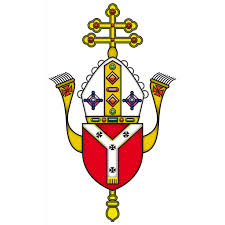 Address of schoolDate of inspection by Westminster Diocese:  	dateSummary of key findings for parents and pupils1Bullet points here ...2Bullet points here ...Bullet points here ...3Bullet points here ...Bullet points here ...4Bullet points here ...Bullet points here ...1Bullet points here ...2Bullet points here ...Bullet points here ...3Bullet points here ...Bullet points here ...4Bullet points here ...Bullet points here ...A.  Classroom Religious EducationText here ...Text here ...Text here ...Text here ...Text here ...Bullet points here ...B. The Catholic life of the schoolText here ...Text here ...Text here ...Text here ...Text here ...Text here ...Bullet points here ...Information about this schoolThe school is a number form entry Catholic type school in the locality of area. The school serves the parishes of name of church, locality and name of church, locality. The proportion of pupils who are baptised Catholic is number%.  The proportion of pupils who are from other Christian denominations is number % and from other faiths is number %. The remaining pupils are from families who have not declared a faith.The percentage of Catholic teachers in the school is number %.The number of teachers with a Catholic qualification is number.There are number % of pupils in the school with special educational needs or disabilities of whom number have statements of Special Educational Needs and Disabilities (SEND)/ Education Health and Care Plans (EHCP).   The proportion of pupils from minority ethnic groups is well above above below well below average. The number of pupils speaking English as an Additional Language is well above above below well below average. There is a an well above above below well below average rate of families claiming free school meals.  number pupils receive the Pupil Premium (number %).Information about this inspectionThis inspection was carried out (i) under the requirements of the Canon 806 and (ii) in accordance with the Framework for Diocesan Inspections 2015 approved by the Archbishop of Westminster and (iii) under section 48 of the Education Act 2005. The inspectors would like to thank the governors, headteacher, staff, pupils and parents for their co-operation over the conduct of the inspection. During the inspection number lessons or part lessons were observed.The inspectors attended number assemblyies and a number of acts of worship.Meetings were held with school staff, pupils and governors. Other evidence was gathered from contacts with parents through a questionnaire, scrutiny of a sample of pupils’ work, observation of pupils in and out of lessons and examination of school documents.Inspection TeamThe inspectors are appointed by the Archbishop.  Information about inspectionThe purpose of Diocesan inspection is to report to and advise the Archbishop on the quality of classroom religious education and the Catholic life of the school. The inspection report is also used to inform parents and carers, and the wider Catholic community. Inspection provides an opportunity to support, challenge, evaluate and promote the work of Catholic schools. It also assists schools in the work of self-evaluation and improvement, and enables the Diocese to celebrate with schools their sense of identity and their strengths as Catholic schools. Inspection GradesOutstandingGoodRequires improvementCausing concernThis report is published by the Diocese of Westminster and is available at: http://rcdow.org.uk/education/schoolsVaughan House				T: 	020 7798 9005  46 Francis Street, 			E: 	education@rcdow.org.ukLondon					W: 	http://rcdow.org.uk/educationSW1P 1QNA. Classroom religious education is outstandingA. Classroom religious education is goodClassroom religious education is not yet outstanding becauseA. Classroom religious education requires improvementClassroom religious education has the following strengthsA. Classroom religious education is causing concernClassroom religious education has the following strengths B. The Catholic life of the school is outstandingB. The Catholic life of the school is goodThe Catholic life of the school is not yet outstanding becauseB. The Catholic life of the school requires improvementThe Catholic life of the school has the following strengthsB. The Catholic life of the school is causing concernThe Catholic life of the school has the following strengthsWhat has improved since the last inspection?The content of classroom religious educationis outstanding good requires improvement inadequatePupil achievement in religious education  is goodThe quality of teaching  is goodThe effectiveness of leadership and management in promoting religious educationis goodWhat should the school do to develop further in classroom religious education? What has improved since the last inspection?The place of religious education as the core of the curriculum is goodThe experience of Catholic worship – prayer and liturgy – for the whole school communityis goodThe contribution to the Common Good – service and social justice –is goodThe partnership with parents, school and parish, and collaboration as an integral part of the diocese through its relationship with the diocesan Bishop and those acting on his behalf is goodThe effectiveness of the leadership and management in promoting the Catholic life of the schoolis goodWhat should the school do to develop further the Catholic life of the school?Department for Education NumbernumberUnique Reference NumbernumberLocal AuthorityLA nameType of schoolPrimary Secondary SpecialSchool categoryVoluntary Aided AcademyAge range of pupils4 -11 11-16 11-18 Gender of pupilsMixed Male FemaleNumber of pupils on rollNumberThe appropriate authority The governing body and academy trustChairMrs Miss Ms Mr Rev Christian name surnameHeadteacherMrs Miss Ms Mr Rev Christian name surnameTelephone numbernumberWebsitewww. Email addressemail@schoolDate of previous inspectiondateGrade from previous inspectionOutstanding Good Requires improvement Grades from previous inspection:Classroom religious educationOutstanding Good Requires improvementThe Catholic life of the schoolOutstanding Good Requires improvementMrs Miss Ms Mr Rev Christian name surname Lead InspectorMrs Miss Ms Mr Rev Christian name surnameAssociate InspectorMrs Miss Ms Mr Rev Christian name surnameAssociate InspectorMrs Miss Ms Mr Rev Christian name surnameAssociate InspectorMrs Miss Ms Mr Rev Christian name surnameAssociate Inspector